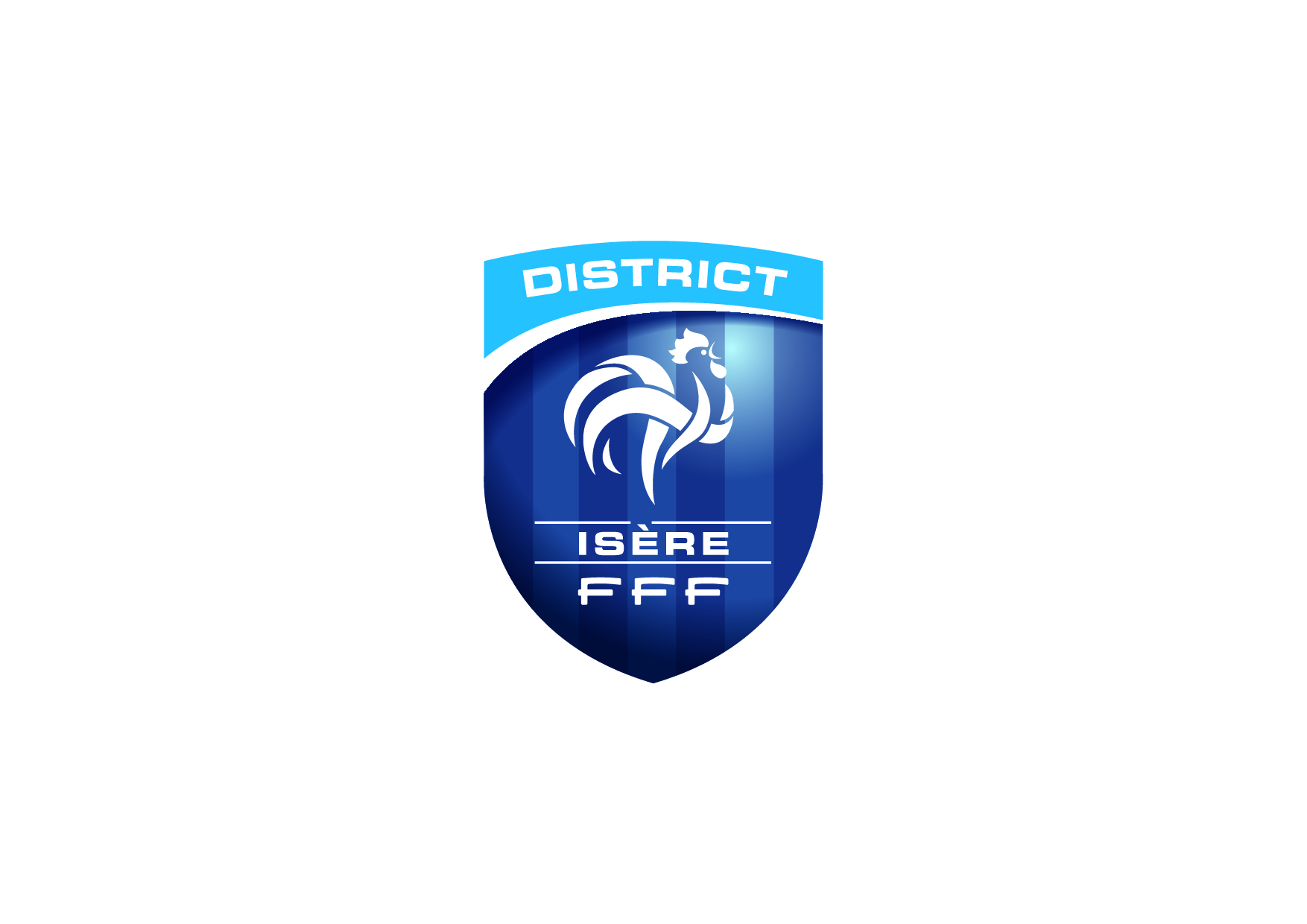 ASSEMBLEE GENERALE ETE« FIN DE SAISON »VENDREDI 29 JUIN 2017 à 19h00Ensemble sportif HALLE DES SPORTSRue du Stade38730 VIRIEUATTENTION CETTE PARUTION TIENT LIEU DE CONVOCATIONORDRE DU JOURA PARTIR DE 17H30Pointage et signature des listes de présence par les représentants des clubsA 19H00Ouverture de l'Assemblée Générale Ordinaire :Allocution des personnalitésAllocution de Monsieur Paul MICHALLET représentant de la Ligue Auvergne Rhône Alpes de Football Allocution de Michel MUFFAT-JOLY Président du District1. Approbation du Compte-rendu de l’Assemblée Générale « Hiver » du Samedi 2 décembre            2017 PV 368 à TREMPLIN SPORTS FORMATION à VOIRON  2. Approbation du rapport moral saison 2017-2018 du Secrétaire Général 3. Modification des textes et règlements :Présentation du projet championnat jeunes (applicable saison 2019-2020)Vœux clubsPause4. Interventions diverses5. Tirage au sort numéro poules pour réunion d’organisation avant saison6. Remise des récompenses (FAIR PLAY, CHALLENGE DU MERITE)7. Questions diverses TOUS LES CLUBS SONT TENUS D’ETRE REPRESENTES sous peine d’une sanction financière (260 euros). Conformément à l’article 12.3 des Statuts du District, Le représentant direct du Club est le Président dudit Club, ou toute autre personne licenciée de ce Club et disposant d’un pouvoir signé par ledit Président. (Modèle sur PV ou sur le site).Le représentant d’un Club ne peut pas représenter d’autres Clubs. Il est précisé que cette Assemblée Générale de fin de saison concerne TOUS LES CLUBS (LIBRES, ENTREPRISES, FEMININS, FUTSAL, FOOT LOISIRS etc...)De plus tous les clubs non à jour vis-à-vis du service TRESORERIE du DISTRICT, (chèques ou autres moyens de paiements reçus au Secrétariat du District) ne pourront pas prendre part aux diverses opérations de vote. Toutefois, ils ne seront pas considérés comme absents.